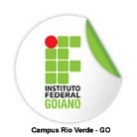 INSTITUTO FEDERAL GOIANO – CAMPUS RIO VERDESOLICITAÇÃO DE DIPLOMA/CERTIFICADO DE PÓS-GRADUAÇÃOINSTITUTO FEDERAL GOIANO – CAMPUS RIO VERDESOLICITAÇÃO DE DIPLOMA/CERTIFICADO DE PÓS-GRADUAÇÃOINSTITUTO FEDERAL GOIANO – CAMPUS RIO VERDESOLICITAÇÃO DE DIPLOMA/CERTIFICADO DE PÓS-GRADUAÇÃOINSTITUTO FEDERAL GOIANO – CAMPUS RIO VERDESOLICITAÇÃO DE DIPLOMA/CERTIFICADO DE PÓS-GRADUAÇÃOINSTITUTO FEDERAL GOIANO – CAMPUS RIO VERDESOLICITAÇÃO DE DIPLOMA/CERTIFICADO DE PÓS-GRADUAÇÃOINSTITUTO FEDERAL GOIANO – CAMPUS RIO VERDESOLICITAÇÃO DE DIPLOMA/CERTIFICADO DE PÓS-GRADUAÇÃOAo Núcleo de Registros Escolares de Pós-Graduação do IF Goiano – Campus Rio Verde,O estudante abaixo identificado solicita a expedição do documento de conclusão de curso de Pós-Graduação, conforme detalhamento abaixo, a saber: Ao Núcleo de Registros Escolares de Pós-Graduação do IF Goiano – Campus Rio Verde,O estudante abaixo identificado solicita a expedição do documento de conclusão de curso de Pós-Graduação, conforme detalhamento abaixo, a saber: Ao Núcleo de Registros Escolares de Pós-Graduação do IF Goiano – Campus Rio Verde,O estudante abaixo identificado solicita a expedição do documento de conclusão de curso de Pós-Graduação, conforme detalhamento abaixo, a saber: Ao Núcleo de Registros Escolares de Pós-Graduação do IF Goiano – Campus Rio Verde,O estudante abaixo identificado solicita a expedição do documento de conclusão de curso de Pós-Graduação, conforme detalhamento abaixo, a saber: Ao Núcleo de Registros Escolares de Pós-Graduação do IF Goiano – Campus Rio Verde,O estudante abaixo identificado solicita a expedição do documento de conclusão de curso de Pós-Graduação, conforme detalhamento abaixo, a saber: Ao Núcleo de Registros Escolares de Pós-Graduação do IF Goiano – Campus Rio Verde,O estudante abaixo identificado solicita a expedição do documento de conclusão de curso de Pós-Graduação, conforme detalhamento abaixo, a saber: Ao Núcleo de Registros Escolares de Pós-Graduação do IF Goiano – Campus Rio Verde,O estudante abaixo identificado solicita a expedição do documento de conclusão de curso de Pós-Graduação, conforme detalhamento abaixo, a saber:      1. IDENTIFICAÇÃO DO CURSO     1. IDENTIFICAÇÃO DO CURSO     1. IDENTIFICAÇÃO DO CURSO     1. IDENTIFICAÇÃO DO CURSO     1. IDENTIFICAÇÃO DO CURSO     1. IDENTIFICAÇÃO DO CURSO     1. IDENTIFICAÇÃO DO CURSO(   )  Especialização Lato sensu(   ) Mestrado(   ) Mestrado(   ) Mestrado(   )   Doutorado(   )   Doutorado(   ) Pós-DoutoradoTIPO DE DOCUMENTO(   ) Diploma(   ) Diploma(   ) Diploma(   ) Certificado de Conclusão de Pós-Doutorado(   ) Certificado de Conclusão de Pós-Doutorado(   ) Certificado de Conclusão de Pós-Doutorado Programa/curso:                                                                                     Programa/curso:                                                                                     Programa/curso:                                                                                     Programa/curso:                                                                                     Programa/curso:                                                                                     Programa/curso:                                                                                     Programa/curso:                                                                                    Título da Dissertação/Tese/Projeto de Pós-DoutoradoTítulo da Dissertação/Tese/Projeto de Pós-DoutoradoTítulo da Dissertação/Tese/Projeto de Pós-DoutoradoTítulo da Dissertação/Tese/Projeto de Pós-DoutoradoTítulo da Dissertação/Tese/Projeto de Pós-DoutoradoTítulo da Dissertação/Tese/Projeto de Pós-DoutoradoTítulo da Dissertação/Tese/Projeto de Pós-DoutoradoOrientador/ Supervisor:Orientador/ Supervisor:Orientador/ Supervisor:Orientador/ Supervisor:Período: Início (mês/ano)       ______/________                Término (mês/ano) ______/________Período: Início (mês/ano)       ______/________                Término (mês/ano) ______/________Período: Início (mês/ano)       ______/________                Término (mês/ano) ______/________  2. IDENTIFICAÇÃO DO ESTUDANTE  2. IDENTIFICAÇÃO DO ESTUDANTE  2. IDENTIFICAÇÃO DO ESTUDANTE  2. IDENTIFICAÇÃO DO ESTUDANTE  2. IDENTIFICAÇÃO DO ESTUDANTE  2. IDENTIFICAÇÃO DO ESTUDANTE  2. IDENTIFICAÇÃO DO ESTUDANTE Nome completo:   Nome completo:   Nome completo:   Nome completo:   Nome completo:  Data de nascimento:Data de nascimento:CPF:CPF:CPF:RG e Órgão emissor:RG e Órgão emissor:Naturalidade:Naturalidade:Endereço completo:Endereço completo:Endereço completo:Endereço completo:Endereço completo:Endereço completo:Endereço completo: Matrícula:   Matrícula:   Telefone: Telefone:E-mail:E-mail:E-mail:Obrigatório anexar os seguintes documentos autenticados em cartório ou por servidor (a) lotado nas secretarias dos PPG com data atual da solicitação: 1) Certidão de nascimento; 2) Certidão de casamento; e 3) Carteira de identidade.Obrigatório anexar os seguintes documentos autenticados em cartório ou por servidor (a) lotado nas secretarias dos PPG com data atual da solicitação: 1) Certidão de nascimento; 2) Certidão de casamento; e 3) Carteira de identidade.Obrigatório anexar os seguintes documentos autenticados em cartório ou por servidor (a) lotado nas secretarias dos PPG com data atual da solicitação: 1) Certidão de nascimento; 2) Certidão de casamento; e 3) Carteira de identidade.Obrigatório anexar os seguintes documentos autenticados em cartório ou por servidor (a) lotado nas secretarias dos PPG com data atual da solicitação: 1) Certidão de nascimento; 2) Certidão de casamento; e 3) Carteira de identidade.Obrigatório anexar os seguintes documentos autenticados em cartório ou por servidor (a) lotado nas secretarias dos PPG com data atual da solicitação: 1) Certidão de nascimento; 2) Certidão de casamento; e 3) Carteira de identidade.Obrigatório anexar os seguintes documentos autenticados em cartório ou por servidor (a) lotado nas secretarias dos PPG com data atual da solicitação: 1) Certidão de nascimento; 2) Certidão de casamento; e 3) Carteira de identidade.Obrigatório anexar os seguintes documentos autenticados em cartório ou por servidor (a) lotado nas secretarias dos PPG com data atual da solicitação: 1) Certidão de nascimento; 2) Certidão de casamento; e 3) Carteira de identidade.Assinatura do requerente:Assinatura do requerente:Assinatura do requerente:Assinatura do requerente: Local e data:                  Local e data:                  Local e data:                     3. PARA USO DA COORDENAÇÃO DO PROGRAMA DE PÓS-GRADUAÇÃO    3. PARA USO DA COORDENAÇÃO DO PROGRAMA DE PÓS-GRADUAÇÃO    3. PARA USO DA COORDENAÇÃO DO PROGRAMA DE PÓS-GRADUAÇÃO    3. PARA USO DA COORDENAÇÃO DO PROGRAMA DE PÓS-GRADUAÇÃO    3. PARA USO DA COORDENAÇÃO DO PROGRAMA DE PÓS-GRADUAÇÃO    3. PARA USO DA COORDENAÇÃO DO PROGRAMA DE PÓS-GRADUAÇÃO    3. PARA USO DA COORDENAÇÃO DO PROGRAMA DE PÓS-GRADUAÇÃOÀ Secretaria do Programa de Pós-Graduação para providências:À Secretaria do Programa de Pós-Graduação para providências:À Secretaria do Programa de Pós-Graduação para providências:À Secretaria do Programa de Pós-Graduação para providências:À Secretaria do Programa de Pós-Graduação para providências:À Secretaria do Programa de Pós-Graduação para providências:À Secretaria do Programa de Pós-Graduação para providências:Relatório de pesquisa realizado e defendido em audiência pública: (   ) Sim  (   ) Não (   ) Não se aplica                                                                                          Relatório de pesquisa realizado e defendido em audiência pública: (   ) Sim  (   ) Não (   ) Não se aplica                                                                                          Relatório de pesquisa realizado e defendido em audiência pública: (   ) Sim  (   ) Não (   ) Não se aplica                                                                                          Relatório de pesquisa realizado e defendido em audiência pública: (   ) Sim  (   ) Não (   ) Não se aplica                                                                                          Relatório de pesquisa realizado e defendido em audiência pública: (   ) Sim  (   ) Não (   ) Não se aplica                                                                                          Relatório de pesquisa realizado e defendido em audiência pública: (   ) Sim  (   ) Não (   ) Não se aplica                                                                                          Relatório de pesquisa realizado e defendido em audiência pública: (   ) Sim  (   ) Não (   ) Não se aplica                                                                                          Comprovação de submissão de artigo(s)                                          (   ) Sim  (   ) Não (   ) Não se aplicaComprovação de submissão de artigo(s)                                          (   ) Sim  (   ) Não (   ) Não se aplicaComprovação de submissão de artigo(s)                                          (   ) Sim  (   ) Não (   ) Não se aplicaComprovação de submissão de artigo(s)                                          (   ) Sim  (   ) Não (   ) Não se aplicaComprovação de submissão de artigo(s)                                          (   ) Sim  (   ) Não (   ) Não se aplicaComprovação de submissão de artigo(s)                                          (   ) Sim  (   ) Não (   ) Não se aplicaComprovação de submissão de artigo(s)                                          (   ) Sim  (   ) Não (   ) Não se aplicaRealização da audiência pública (ata):                                              (   ) Sim  (   ) Não (   ) Não se aplicaRealização da audiência pública (ata):                                              (   ) Sim  (   ) Não (   ) Não se aplicaRealização da audiência pública (ata):                                              (   ) Sim  (   ) Não (   ) Não se aplicaRealização da audiência pública (ata):                                              (   ) Sim  (   ) Não (   ) Não se aplicaRealização da audiência pública (ata):                                              (   ) Sim  (   ) Não (   ) Não se aplicaRealização da audiência pública (ata):                                              (   ) Sim  (   ) Não (   ) Não se aplicaRealização da audiência pública (ata):                                              (   ) Sim  (   ) Não (   ) Não se aplicaOutras exigências do PPG:Outras exigências do PPG:Outras exigências do PPG:Outras exigências do PPG:Outras exigências do PPG:Outras exigências do PPG:Outras exigências do PPG:(   ) Solicitação deferidaData do cumprimento das exigências do PPG:____/____/_____(   ) Solicitação deferidaData do cumprimento das exigências do PPG:____/____/_____(   ) Solicitação deferidaData do cumprimento das exigências do PPG:____/____/_____(   ) Solicitação deferidaData do cumprimento das exigências do PPG:____/____/_____(   ) Solicitação indeferida(   ) Solicitação indeferida(   ) Solicitação indeferidaAssinatura do Coordenador do PPG:Assinatura do Coordenador do PPG:Assinatura do Coordenador do PPG:Assinatura do Coordenador do PPG: Local e Data: Local e Data: Local e Data:    4. PARA USO DA SECRETARIA DO PROGRAMA DE PÓS-GRADUAÇÃO    4. PARA USO DA SECRETARIA DO PROGRAMA DE PÓS-GRADUAÇÃO    4. PARA USO DA SECRETARIA DO PROGRAMA DE PÓS-GRADUAÇÃO    4. PARA USO DA SECRETARIA DO PROGRAMA DE PÓS-GRADUAÇÃO    4. PARA USO DA SECRETARIA DO PROGRAMA DE PÓS-GRADUAÇÃO    4. PARA USO DA SECRETARIA DO PROGRAMA DE PÓS-GRADUAÇÃO    4. PARA USO DA SECRETARIA DO PROGRAMA DE PÓS-GRADUAÇÃO(   ) Processo encaminhado via SEI/SUAP para o Núcleo de Registros Escolares de Pós-Graduação do IF Goiano – Campus Rio Verde;(   ) Processo encaminhado via SEI/SUAP para o Núcleo de Registros Escolares de Pós-Graduação do IF Goiano – Campus Rio Verde;(   ) Processo encaminhado via SEI/SUAP para o Núcleo de Registros Escolares de Pós-Graduação do IF Goiano – Campus Rio Verde;(   ) Processo encaminhado via SEI/SUAP para o Núcleo de Registros Escolares de Pós-Graduação do IF Goiano – Campus Rio Verde;(   ) Processo encaminhado via SEI/SUAP para o Núcleo de Registros Escolares de Pós-Graduação do IF Goiano – Campus Rio Verde;(   ) Processo encaminhado via SEI/SUAP para o Núcleo de Registros Escolares de Pós-Graduação do IF Goiano – Campus Rio Verde;(   ) Processo encaminhado via SEI/SUAP para o Núcleo de Registros Escolares de Pós-Graduação do IF Goiano – Campus Rio Verde;(   ) Processo finalizado sem a emissão do documento solicitado tendo em vista pendências na Secretaria do PPG.(   ) Processo finalizado sem a emissão do documento solicitado tendo em vista pendências na Secretaria do PPG.(   ) Processo finalizado sem a emissão do documento solicitado tendo em vista pendências na Secretaria do PPG.(   ) Processo finalizado sem a emissão do documento solicitado tendo em vista pendências na Secretaria do PPG.(   ) Processo finalizado sem a emissão do documento solicitado tendo em vista pendências na Secretaria do PPG.(   ) Processo finalizado sem a emissão do documento solicitado tendo em vista pendências na Secretaria do PPG.(   ) Processo finalizado sem a emissão do documento solicitado tendo em vista pendências na Secretaria do PPG.Assinatura do(a) Responsável pela secretaria do PPG:Assinatura do(a) Responsável pela secretaria do PPG:Assinatura do(a) Responsável pela secretaria do PPG:Assinatura do(a) Responsável pela secretaria do PPG:Local e Data:Local e Data:Local e Data: